高志の国文学館*絵本読み聞かせ会　参加申込み用紙*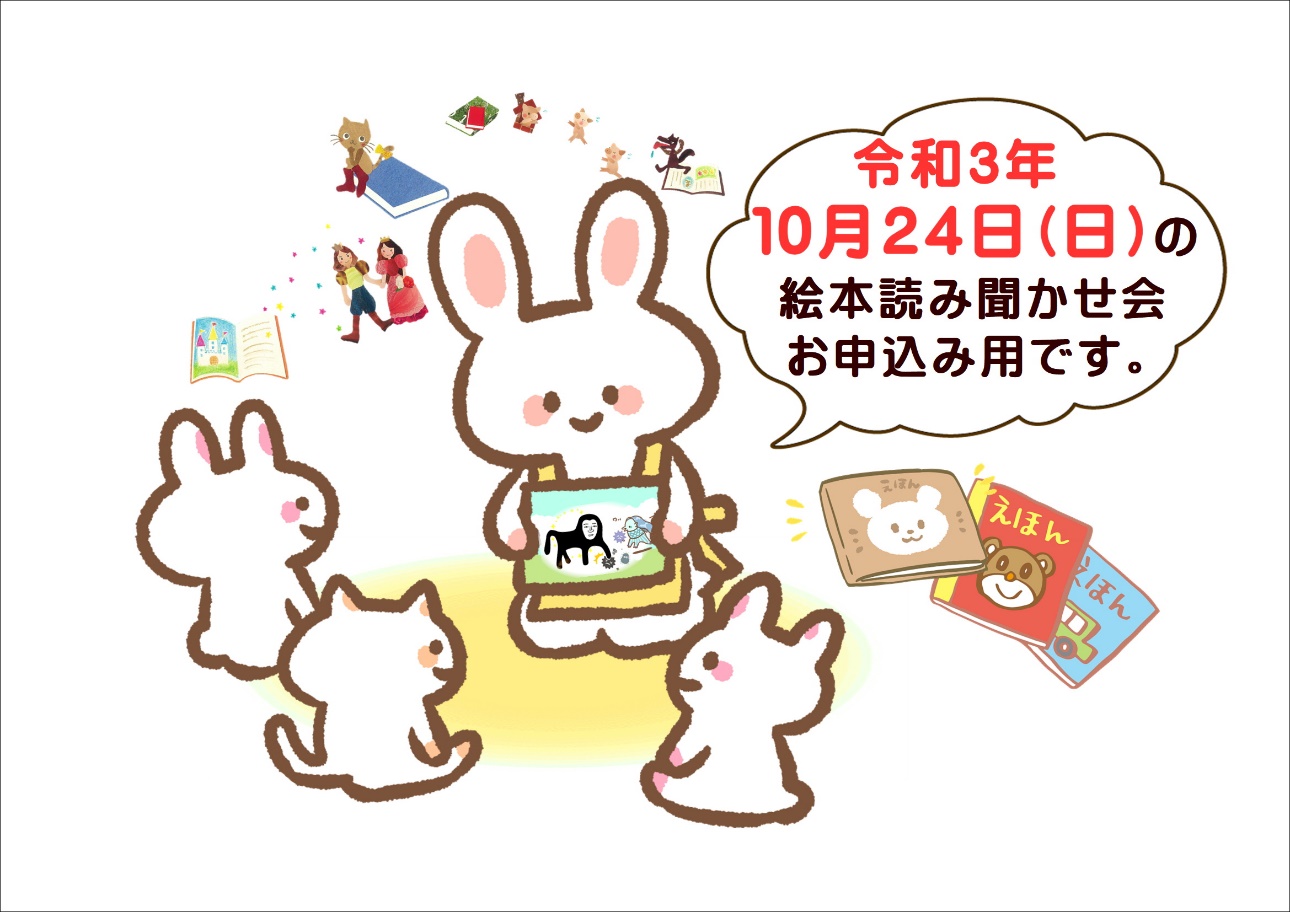 【申込方法】　以下のに必要事項を記入して、ファックスまたはメールにてお送りください。*１回につき定員25名となっております。定員を超えた場合、抽選となります。（抽選日は毎定例　会の1週間前）　抽選の結果、ご参加いただけなくなった場合のみご連絡いたします。*コロナウイルス感染症防止のため、1家族ごとに間隔をあけてご参加いただきます。*参加の際はマスクの着用をお願いいたします。*当日は発熱など、体調がよくない場合は参加を見合わせてください。の文学館　 TEL：076-431-5492　FAX：076-431-5490e-mail：sisetsu6@kenminkaikan.comふりがなふりがなふりがな　　　　　　　　　　　年齢ふりがな　　　　　　　　　　　年齢才ふりがな　　　　　　　　　　　年齢ふりがな　　　　　　　　　　　年齢才ふりがなふりがな才才ふりがな　　　　　　　　　　　年齢ふりがな　　　　　　　　　　　年齢才電話番号（自宅または携帯）電話番号（自宅または携帯）